*Observação: obrigatório o preenchimento de todos os campos do requerimento. TIPO DE REQUERIMENTO Habilitação Outorga e Autorização de Operação Inclusão de Filial Outras alterações cadastrais(Detalhar no requerimento)  01 IDENTIFICAÇÃO DA EMPRESA 02 ENDEREÇO (caso necessário, utilize folha complementar) 03 ENDEREÇO PARA CORRESPONDÊNCIA 	ANP FCTRRNI 28.05.2021 	Página 1 de 2 04 CONTATO DA EMPRESA 05 IDENTIFICAÇÃO DOS SÓCIOS (caso necessário, utilize folha complementar) 06 CAPITAL SOCIAL DA EMPRESA 07 IDENTIFICAÇÃO DO RESPONSÁVEL OU PREPOSTO PERANTE A ANP (encaminhar cópia autenticada de instrumento de procuração e documento de identificação) 	ANP FCTRRNI 28.05.2021 	Página 2 de 2 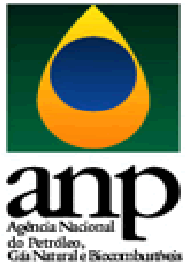 REQUERIMENTO E FICHA CADASTRAL DE TRRNI Resolução ANP nº 10/2016 FC TRRNI Alteração de quadro societário NOME EMPRESARIAL (firma, razão social ou denominação comercial) TÍTULO DO ESTABELECIMENTO (nome fantasia) MATRIZ LOGRADOURO NÚMERO COMPLEMENTO MATRIZ MATRIZ BAIRRO / DISTRITO MUNICÍPIO UF CEP MATRIZ MATRIZ DDD – TELEFONE CORREIO ELETRÔNICO CORREIO ELETRÔNICO INSCRIÇÃO CNPJ INSCRIÇÃO CNPJ INSCRIÇÃO ESTADUAL INSCRIÇÃO ESTADUAL INSCRIÇÃO ESTADUAL MATRIZ FILIAL LOGRADOURO NÚMERO COMPLEMENTO FILIAL FILIAL BAIRRO / DISTRITO MUNICÍPIO UF CEP FILIAL FILIAL DDD – TELEFONE INSCRIÇÃO CNPJ INSCRIÇÃO CNPJ INSCRIÇÃO ESTADUAL INSCRIÇÃO ESTADUAL INSCRIÇÃO ESTADUAL CORREIO ELETRÔNICO FILIAL FILIAL LOGRADOURO NÚMERO COMPLEMENTO FILIAL FILIAL BAIRRO / DISTRITO MUNICÍPIO UF CEP FILIAL FILIAL DDD – TELEFONE INSCRIÇÃO CNPJ INSCRIÇÃO CNPJ INSCRIÇÃO ESTADUAL INSCRIÇÃO ESTADUAL INSCRIÇÃO ESTADUAL CORREIO ELETRÔNICO FILIAL LOGRADOURO (rua, avenida etc.) NÚMERO COMPLEMENTO BAIRRO / DISTRITO CEP CORREIO ELETRÔNICO MUNICÍPIO UF DDD  TELEFONE 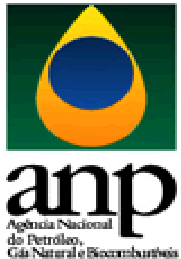 REQUERIMENTO E FICHA CADASTRAL DE TRRNI Resolução ANP nº 10/2016 FC TRRNI NOME  DDD TELEFONE CORREIO ELETRÔNICO 1 NOME (pessoa física) / NOME EMPRESARIAL (pessoa jurídica) CPF / CNPJ DO SÓCIO PART. % DATA DE INGRESSO 1 2 NOME (pessoa física) / NOME EMPRESARIAL (pessoa jurídica) CPF / CNPJ DO SÓCIO PART. % DATA DE INGRESSO 2 3 NOME (pessoa física) / NOME EMPRESARIAL (pessoa jurídica) CPF / CNPJ DO SÓCIO PART. % DATA DE INGRESSO 3 4 NOME (pessoa física) / NOME EMPRESARIAL (pessoa jurídica) CPF / CNPJ DO SÓCIO PART. % DATA DE INGRESSO 4 CAPITAL SOCIAL DATA NOME (pessoa física) IDENTIDADE CPF QUALIFICAÇÃO LOCAL  DATA ASSINATURA (Declaro, sob as penas da lei, serem verdadeiras as informações acima prestadas) ASSINATURA (Declaro, sob as penas da lei, serem verdadeiras as informações acima prestadas) 